Publicado en Ciudad de México el 07/01/2021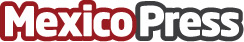 Apoya CAAAREM Campaña Anticorrupción del SATLa Confederación de Asociaciones de Agentes Aduanales de la República Mexicana (CAAAREM), organismo que representa y defiende los intereses gremiales de los agentes aduanales en México, se congratula y respalda contundentemente la campaña dada a conocer por el Servicio de Administración Tributaria (SAT) para combatir la corrupciónDatos de contacto:Eneas Mares Paris5565867100Nota de prensa publicada en: https://www.mexicopress.com.mx/apoya-caaarem-campana-anticorrupcion-del-sat_1 Categorías: Nacional Finanzas Logística Solidaridad y cooperación http://www.mexicopress.com.mx